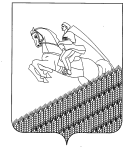 АДМИНИСТРАЦИЯ ПЕРВОМАЙСКОГО СЕЛЬСКОГО ПОСЕЛЕНИЯ
КУЩЕВСКОГО РАЙОНАПОСТАНОВЛЕНИЕ                от 30.12.2015 г.	 	             	                                    № 320поселок ПервомайскийОб утверждении Положения о формировании и ведении Реестра муниципальных услуг администрации Первомайского сельского поселения Кущевского района и Порядка формирования и передачи сведений о муниципальных услугах (функциях), предоставляемых (исполняемых) администрацией Первомайского сельского поселения Кущевского района для включения в региональную государственную информационную систему «Реестр государственных услуг (функций) Краснодарского края»В целях реализации мероприятий по проведению административной реформы в муниципальном образовании Кущевский район, в соответствии со статьей 11 Федерального закона от 27 июля 2010 года № 210-ФЗ «Об организации предоставления государственных и муниципальных услуг»,  постановлением  Правительства  Российской Федерации от 24 октября 2011 года № 861 «О федеральных  государственных информационных системах, обеспечивающих предоставление в электронной форме государственных и муниципальных услуг (осуществление функций)», руководствуясь постановлением главы администрации (губернатора) Краснодарского края от 18 июня 2012 года № 680 «О региональных государственных информационных системах, обеспечивающих предоставление в электронной форме государственных и муниципальных услуг (осуществление функций)», п о с т а н о в л я ю:1. Утвердить Положение о формировании и ведении Реестра муниципальных услуг администрации Первомайского сельского поселения Кущевского района (приложение № 1).2. Утвердить Порядок формирования и передачи сведений о муниципальных услугах (функциях), предоставляемых (исполняемых) администрацией Первомайского сельского поселения Кущевского района для включения в региональную государственную информационную систему «Реестр государственных услуг (функций) Краснодарского края» (приложение № 2).4. Общему отделу администрации Первомайского сельского поселения Кущевского района (Дмитриченко) обеспечить размещение настоящего постановления на сайте администрации Первомайского сельского поселения в сети «Интернет».5. Контроль за выполнением настоящего постановления оставляю за собой.6. Постановление вступает в силу со дня его подписания.Глава Первомайского сельского поселенияКущевского района                                                                             М.Н.ПоступаевПРИЛОЖЕНИЕ № 1УТВЕРЖДЕНОпостановлением администрации Первомайского сельского поселения Кущевского районаот 30.12.2015 г. № 320ПОЛОЖЕНИЕо формировании и ведении Реестра муниципальных услуг администрации Первомайского сельского поселения Кущевского районаОбщие положенияНастоящее положение устанавливает последовательность действий при формировании и ведении «Реестра муниципальных услуг (функций) администрации Первомайского сельского поселения Кущевского района он (далее Реестр).1.2. Ответственным за формирование и ведение Реестра является специалист  общего отдела администрации Первомайского сельского поселения Кущевского района (далее Отдел).Формирование и предоставление сведений о муниципальных услугах (функциях) для ведения Реестра.2.1. Формирование сведений о муниципальных услугах (функциях) для ведения Реестра осуществляется Отделом на основании информации (перечни, списки оказываемых муниципальных услуг, административные регламенты, технологические карты межведомственного взаимодействия), переданной отделами (управлениями) администрации Первомайского сельского поселения Кущевского района, предоставляющими (исполняющими) соответствующие услуги (функции) (далее – отделы, управления). Ведение Реестра осуществляется на бумажном носителе и в электронном виде.Реестр муниципальных услуг содержит сведения:о муниципальных услугах, предоставляемых администрацией Первомайского сельского поселения Кущевского района;об услугах, которые являются необходимыми и обязательными для предоставления муниципальных услуг;об услугах, оказываемых отделами, управлениями, в которых размещается муниципальное задание (заказ), выполняемое (выполняемый) за счет средств местного бюджета;иные сведения, которые администрация Первомайского сельского поселения Кущевского района посчитает необходимыми для внесения в Реестр.2.2. Для формирования и ведения Реестра отделами информация о муниципальных услугах (функциях) предоставляется полная и достоверная.2.3. В Отдел информация о муниципальных услугах (функциях) предоставляется теми отделами, которые осуществляют предоставление (исполнение) соответствующих услуг (функций).В случае если в предоставлении муниципальной услуги участвуют несколько отделов, то направление информации о муниципальных услугах (функциях) в Отдел осуществляет отдел, управление, предоставляющий итоговый результат услуги.2.4. В течение 10 календарных дней со дня вступления в силу постановления администрации Первомайского сельского поселения Кущевского района об утверждении административного регламента предоставления (исполнения) муниципальной услуги (функции), о внесении изменений в административный регламент предоставления (исполнения) муниципальной услуги (функции), сведения о которой включены в Реестр, отделы направляют в Отдел всю необходимую информацию.2.5. Ответственными за соблюдение порядка и сроков направления сведений о муниципальных услугах (функциях) в Отдел являются специалисты администрации Первомайского сельского поселения Кущевского района, предоставляющих (исполняющих) муниципальные услуги (функции).2.6. Отдел постоянно проводит анализ сведений, содержащихся в Реестре. При изменении действующего законодательства, определяющего формирование и ведение Реестра, Отдел подготавливает необходимые нормативно-правовые акты, уведомляет соответствующие отделы.2.7. При формировании и ведении Реестра Отдел руководствуется действующим законодательством. Глава Первомайского сельского поселенияКущевского района                                                                           М.Н.ПоступаевПРИЛОЖЕНИЕ № 2УТВЕРЖДЕНпостановлением администрации Первомайского сельского поселения Кущевского районаот 30.12.2015 г. № 320ПОРЯДОК формирования сведений о муниципальных услугах (функциях), предоставляемых (исполняемых) администрацией Первомайского сельского поселения Кущевского района для размещения в региональной государственной информационной системе «Реестр государственных услуг (функций) Краснодарского края»Формирование сведений о муниципальных услугах (функциях) для  размещения их в Реестре государственных и муниципальных услуг (функций) Краснодарского края (далее Реестр) осуществляют органы местного самоуправления Кущевского района, предоставляющие соответствующие услуги (функции).Ответственным за размещение сведений о муниципальных услугах (функциях), предоставляемых (исполняемых) отделами (управлениями) администрации Первомайского сельского поселения Кущевского района в Реестре является общий отдел администрации Первомайского сельского поселения Кущевского района (далее Отдел). Уполномоченным органом исполнительной власти Краснодарского края по формированию, проверке и размещению в федеральной государственной информационной системе «Федеральный реестр государственных и муниципальных услуг (функций)» сведений о государственных услугах (функциях), содержащихся в региональной государственной информационной системе «Реестр государственных услуг (функций) Краснодарского края», ведению информационного ресурса Реестра Краснодарского края является департамент информатизации и связи Краснодарского края (далее Уполномоченный орган).В течение одного календарного месяца со дня вступления в силу нормативного правового акта, устанавливающего порядок предоставления (исполнения) услуги (функции), отменяющего или изменяющего условия предоставления (исполнения) услуги (функции), сведения о которой включены в Реестр, устанавливающего полномочие органа местного самоуправления по предоставлению муниципальной услуги (исполнению муниципальной функции), Отдел направляет Уполномоченному органу сведения о новой услуге (функции) или изменение сведений об услуге (функции), включенной в Реестр Краснодарского края.Сведения об услугах (функциях) формируются Отделом в электронном виде путем заполнения электронных форм Реестра с использованием его программно-технических средств и направляются Уполномоченному органу. Формирование сведений о муниципальных услугах (функциях) для размещения в  Реестре осуществляется Отделом на основании Заявки на размещение информации в Реестре государственных и муниципальных услуг Краснодарского края (приложение  № 1), переданной отделами (управлениями) администрации муниципального образования Кущевский район, предоставляющими (исполняющими) соответствующие услуги (функции) (далее – отделы, управления).Представляемые в Реестр сведения должны быть достоверными и полными.Уполномоченный орган в течение десяти дней проводит формально-логическую проверку размещенных в Реестре сведений об услугах на предмет соответствия административным регламентам предоставления услуг (исполнения функций) и стандартам предоставления государственных услуг.В случае если по результатам проверки выявлены нарушения, Уполномоченный орган направляет в Отдел уведомление об их устранении в форме электронного комментария с использованием программно-технических средств Реестра. Устранение нарушений должно быть осуществлено Отделом в течение трех рабочих дней.Если по результатам проверки нарушений не выявлено, Уполномоченный орган в срок, не превышающий одного дня после истечения срока проверки, подписывает указанные сведения электронной подписью и, используя программно-технические средства Реестра, размещает на Портале государственных и муниципальных услуг Краснодарского края.Уполномоченный орган 1 раз в год (с 1 по 15 декабря) проводит мониторинг и анализ сведений, размещенных в Реестре, и в течение 5 рабочих дней со дня обнаружения сведений, подлежащих исключению из Реестра, направляет в Отдел уведомление о необходимости исключения сведений об услугах (функциях) из Реестра с использованием программно-технических средств.Основаниями для исключения сведений об услугах (функциях) из Реестра являются следующие обстоятельства:1) вступление в силу федеральных законов и иных нормативных правовых актов Российской Федерации, законов и иных нормативных правовых актов Краснодарского края, нормативных правовых актов администрации Первомайского сельского поселения Кущевского района, которыми упразднено предоставление государственной услуги (исполнение государственно функции);2) несоответствие сведений об услугах (функциях), размещенных в Реестре Краснодарского края, требованиям Положения о государственной информационной системе «Реестр государственных услуг (функций) Краснодарского края».11. В случае исключения сведений об услугах (функциях) из Реестра  Уполномоченный орган обеспечивает хранение в Реестре Краснодарского края информации о наименовании государственной (муниципальной) услуги (функции) и ее реестровом номере.12. При формировании и направлении сведений о муниципальных услугах (функциях) в Реестр, Отдел руководствуется действующим законодательством.Глава Первомайского сельского поселенияКущевского района                                                                             М.Н.ПоступаевПРИЛОЖЕНИЕ №1к Порядку формирования сведений о муниципальных услугах (функциях), предоставляемых (исполняемых) администрацией Первомайского сельского поселения Кущевского района для размещения в региональной государственной информационной системе «Реестр государственных услуг (функций) Краснодарского края»ЗАЯВКАна размещение информации в реестре государственных и муниципальных услуг Краснодарского краяРуководитель 		            __________________	  			Ф.И.О.				 	            подписьГлава Первомайского сельского поселенияКущевского района                                                                           М.Н.Поступаев № п/пНеобходимая информация для заполнения РеестраСведения в соответствии с административным регламентом Общие сведенияОбщие сведенияОбщие сведения1.Полное наименование государственной (муниципальной) услуги в соответствии с НПА2.Краткое наименование государственной (муниципальной) услуги3.Сокращенное наименование услуги, которое впоследствии будет использовано для отображения названия услуги в информационных киосках. Длина строки не должна превышать 32-х символов4.Уровень доступности услуги, выбрать: (если услуга имеет индивидуальный характер предоставления, то указывается «Полная авторизация». Если услуга имеет информационный, общий характер, то указывается «Упрощенная авторизация»)5.Адрес в сети Интернет6.Орган власти, ответственный за предоставление услуги7.Ответственная организация (учреждение). В случае если услугу оказывает уполномоченная организация, в данное поле необходимо внести наименование этой организации8.Классификатор услуг/функций (В данном справочнике отображаются значения в зависимости от выбранного ответственного органа власти. Необходимо выбрать значение классификатора, по названию совпадающее в добавляемой услугой.)Заполняется Отделом9.Раздел каталога услуг/функций (ЕПГУ) (пример: здравоохранение)Заполняется Отделом10.Категория услуги (Пример: Государственная (муниципальная) услуга)11.Приоритет (Если услуга является приоритетной в соответствии с распоряжением Правительства РФ от 07.09.2010г. № 1506-р (1519-р – для федеральных услуг))12.Количество взаимодействий заявителя с должностными лицами (Соответствие АР: отсутствует. Рассчитывается из описания раздела «III. Состав, последовательность, сроки выполнения административных процедур (действий), требования к порядку их выполнения, в том числе особенности выполнения административных процедур (действий) в электронной форме») не более 3 - х13.Ключевые слова (Слова, участвующие в поиске услуги через поисковые инструменты информационных систем, использующих сведения о данной услуге)14.Административный регламент  (текст регламента в новой редакции с учетом всех изменений и дополнений, в формате MS Word)Сведения о консультированииСведения о консультированииСведения о консультировании15.Адрес электронной почты16.Центр телефонного обслуживания17.Адрес места консультирования18.Субъект РФ19.Район20.Город21.Населенный пункт22.Район населенного пункта23.Улица24.Почтовый индекс25.Номер домаДосудебное обжалованиеДосудебное обжалованиеДосудебное обжалование26.Сведения о досудебном обжаловании (Заполняется в соответствии с разделом «V. Досудебный (внесудебный) порядок обжалования решений и действий (бездействия) Роспотребнадзора и/или его территориального органа, а также должностных лиц органа, предоставляющего государственную услугу».)Участники и межведомственностьУчастники и межведомственностьУчастники и межведомственность27.Тип межведомственного взаимодействия1. Взаимодействие с ОИВ данного конкретного субъекта РФ2. Взаимодействие с ОИВ субъектов РФ3. Взаимодействие с ОМСУ4. Взаимодействие с ФОИВ5. Переданные на исполнение полномочия 6. Нет взаимодействиявыбрать номер28.Наименование технологической карты межведомственного взаимодействия (если есть ТКМВ)29.НПА, утверждающий технологическую карту межведомственного взаимодействия (если есть ТКМВ)30.Файл ТКМВ (Excel файл с технологической картой межведомственного взаимодействия). Прикрепить отдельным файлом, при наличии межведомственного взаимодействия31.Участвующие организации(Соответствие АР: Соответствует разделу «II. Стандарт предоставления государственной услуги» подразделу «Наименование федерального органа исполнительной власти, предоставляющего государственную услугу» п.12. Предоставление государственной услуги осуществляется Роспотребнадзором (его территориальными органами); п.13. В предоставлении государственной услуги участвуют также ФНС России, организации Федеральной службы по надзору в сфере защиты прав потребителей и благополучия человека, сведения о местонахождении которых приводятся в приложении № 2 к Регламенту)32.НПА (соответствует разделу «II. Стандарт предоставления государственной услуги» подразделу «Перечень нормативных правовых актов, регулирующих отношения, возникающие в связи с предоставлением государственной услуги» п. 17. Предоставление государственной услуги осуществляется в соответствии с:…)33.Рабочие документы (Пример: 1. Заявление о выдаче санитарно-эпидемиологического заключения 2. Результаты санитарно-эпидемиологических экспертиз, расследований, обследований, исследований, испытаний и иных видов оценок, оформленные в установленном порядке3. Заявление о переоформлении санитарно-эпидемиологического заключения с указанием причины переоформления4. Ранее выданное санитарно-эпидемиологическое заключение)Критерии принятия решенийКритерии принятия решенийКритерии принятия решений34.Наименование критерия принятия решения и описание критерияАдминистративные процедурыАдминистративные процедурыАдминистративные процедуры35.Наименование административной процедуры, входящей в состав услуги36.Основания для начала37.Результат38.Порядок передачи результата оказания (Порядок передачи результата – процесс передачи результата от данной административной процедуры к следующей административной процедуре (например, устно от должностного лица должностному лицу, или от комиссии менеджеру в виде решения комиссии и т.п.)39.Комментарий: заполняется, если есть какие-либо комментарииПроцедуры взаимодействия с заявителямиПроцедуры взаимодействия с заявителямиПроцедуры взаимодействия с заявителями40.Процедуры взаимодействия логически выделяются из текста АР41.Блок-схема: (прикрепить отдельным файлом)42.Основание для начала предоставления муниципальной услуги43.Результат оказания: (Соответствие АР: Соответствует разделу «II. Стандарт предоставления государственной услуги»)44.Основания для отказа / приостановления 45.НПА46.Формы взаимодействия, выбрать номера: 1. Лично в структурное(ом) подразделение (и) органа государственной власти2. Через законного представителя в структурное (ом) подразделение (и) органа государственной власти3. По почтовому адресу4. По телефону5. По электронной почте (e-mail)6. Через автоинформатор7. Через экспедитора (курьера)8. На информационном WEB сайте9. Через многофункциональный центр предоставления государственных и муниципальных услуг 47.Способы получения результата, выбрать номера:1. Лично в структурное (ом) подразделение (и) органа государственной власти2. Через законного представителя в структурное (ом) подразделение (и) органа государственной власти3. По почтовому адресу4. По телефону5. По электронной почте (e-mail)6. Через автоинформатор7. Через экспедитора (курьера)8. На информационном WEB сайте9. Через многофункциональный центр предоставления государственных и муниципальных услуг48.Цель обращения(за предоставлением услуги)49.Краткое наименование (для ЕПГУ)50.Используется для межведомственного взаимодействии (да/нет)51.Без участия заявителя (да/нет)52.Срок предоставления53.Максимальный срок ожидания в очереди54.Срок регистрации запроса55.Порядок регистрации запроса56.Оплата (если нет, то пишем «–»; если да, то заполняем пункты: 57-61)57.Основание (Соответствие АР: Соответствует разделу «II. Стандарт предоставления государственной услуги»)58.Стоимость59.Тип платежа, выбрать номер (а): 1. Безналичный расчет2. Безналичный расчет (банковский перевод)3. Безналичный расчет (по банковской карте)4. Безналичный расчет (через платежную систему)5. Наличный расчет6. Наличный расчет (в почтовом отделении при получении)7. Наличный расчет (оплата в органе государственной власти)8. Наличный расчет (оплата курьеру)60.НПА, регулирующий оплату61.Платежные реквизиты органа власти, оказывающего услугуФормы контроляФормы контроляФормы контроля62.Ответственность должностных лиц (Соответствует разделу «IV. Формы контроля за предоставлением государственной услуги» подразделам1. «Порядок осуществления текущего контроля»2. «Порядок и периодичность осуществления плановых и внеплановых проверок полноты и качества предоставления государственной услуги»)63.Ответственность должностных лиц64.Форма контроляТребования к местам предоставления услугиТребования к местам предоставления услугиТребования к местам предоставления услуги65.Перечислить свои требованияАдминистративный регламентАдминистративный регламентАдминистративный регламент66.Административный регламент утвержден (да / нет)67.Дата утверждения68.Предмет регулирования регламента69.НПА, утвердивший регламент70.Текст регламента в формате MS Word (в новой редакции с изменениями и дополнениями в соответствии с постановлениями). Прикрепить отдельным файлом